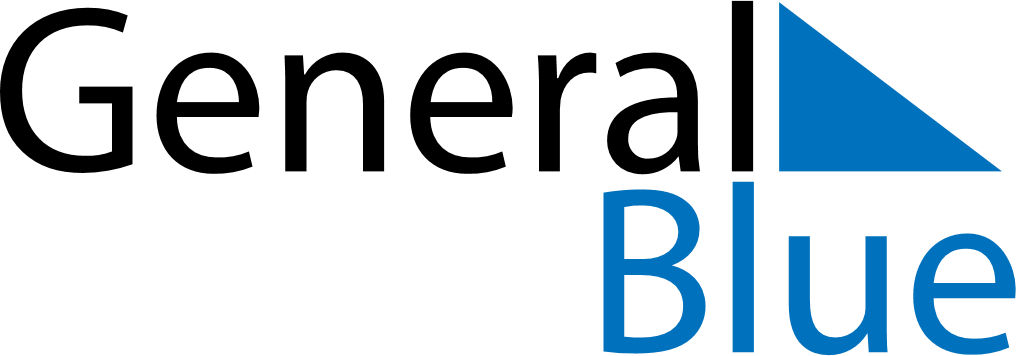 December 2024December 2024December 2024December 2024December 2024December 2024Batu Arang, Selangor, MalaysiaBatu Arang, Selangor, MalaysiaBatu Arang, Selangor, MalaysiaBatu Arang, Selangor, MalaysiaBatu Arang, Selangor, MalaysiaBatu Arang, Selangor, MalaysiaSunday Monday Tuesday Wednesday Thursday Friday Saturday 1 2 3 4 5 6 7 Sunrise: 7:04 AM Sunset: 7:01 PM Daylight: 11 hours and 56 minutes. Sunrise: 7:05 AM Sunset: 7:01 PM Daylight: 11 hours and 56 minutes. Sunrise: 7:05 AM Sunset: 7:02 PM Daylight: 11 hours and 56 minutes. Sunrise: 7:06 AM Sunset: 7:02 PM Daylight: 11 hours and 56 minutes. Sunrise: 7:06 AM Sunset: 7:02 PM Daylight: 11 hours and 56 minutes. Sunrise: 7:07 AM Sunset: 7:03 PM Daylight: 11 hours and 56 minutes. Sunrise: 7:07 AM Sunset: 7:03 PM Daylight: 11 hours and 56 minutes. 8 9 10 11 12 13 14 Sunrise: 7:07 AM Sunset: 7:04 PM Daylight: 11 hours and 56 minutes. Sunrise: 7:08 AM Sunset: 7:04 PM Daylight: 11 hours and 56 minutes. Sunrise: 7:08 AM Sunset: 7:04 PM Daylight: 11 hours and 56 minutes. Sunrise: 7:09 AM Sunset: 7:05 PM Daylight: 11 hours and 55 minutes. Sunrise: 7:09 AM Sunset: 7:05 PM Daylight: 11 hours and 55 minutes. Sunrise: 7:10 AM Sunset: 7:06 PM Daylight: 11 hours and 55 minutes. Sunrise: 7:10 AM Sunset: 7:06 PM Daylight: 11 hours and 55 minutes. 15 16 17 18 19 20 21 Sunrise: 7:11 AM Sunset: 7:07 PM Daylight: 11 hours and 55 minutes. Sunrise: 7:11 AM Sunset: 7:07 PM Daylight: 11 hours and 55 minutes. Sunrise: 7:12 AM Sunset: 7:08 PM Daylight: 11 hours and 55 minutes. Sunrise: 7:12 AM Sunset: 7:08 PM Daylight: 11 hours and 55 minutes. Sunrise: 7:13 AM Sunset: 7:09 PM Daylight: 11 hours and 55 minutes. Sunrise: 7:13 AM Sunset: 7:09 PM Daylight: 11 hours and 55 minutes. Sunrise: 7:14 AM Sunset: 7:10 PM Daylight: 11 hours and 55 minutes. 22 23 24 25 26 27 28 Sunrise: 7:14 AM Sunset: 7:10 PM Daylight: 11 hours and 55 minutes. Sunrise: 7:15 AM Sunset: 7:11 PM Daylight: 11 hours and 55 minutes. Sunrise: 7:15 AM Sunset: 7:11 PM Daylight: 11 hours and 55 minutes. Sunrise: 7:16 AM Sunset: 7:12 PM Daylight: 11 hours and 55 minutes. Sunrise: 7:16 AM Sunset: 7:12 PM Daylight: 11 hours and 55 minutes. Sunrise: 7:17 AM Sunset: 7:13 PM Daylight: 11 hours and 55 minutes. Sunrise: 7:17 AM Sunset: 7:13 PM Daylight: 11 hours and 55 minutes. 29 30 31 Sunrise: 7:18 AM Sunset: 7:14 PM Daylight: 11 hours and 55 minutes. Sunrise: 7:18 AM Sunset: 7:14 PM Daylight: 11 hours and 55 minutes. Sunrise: 7:19 AM Sunset: 7:15 PM Daylight: 11 hours and 55 minutes. 